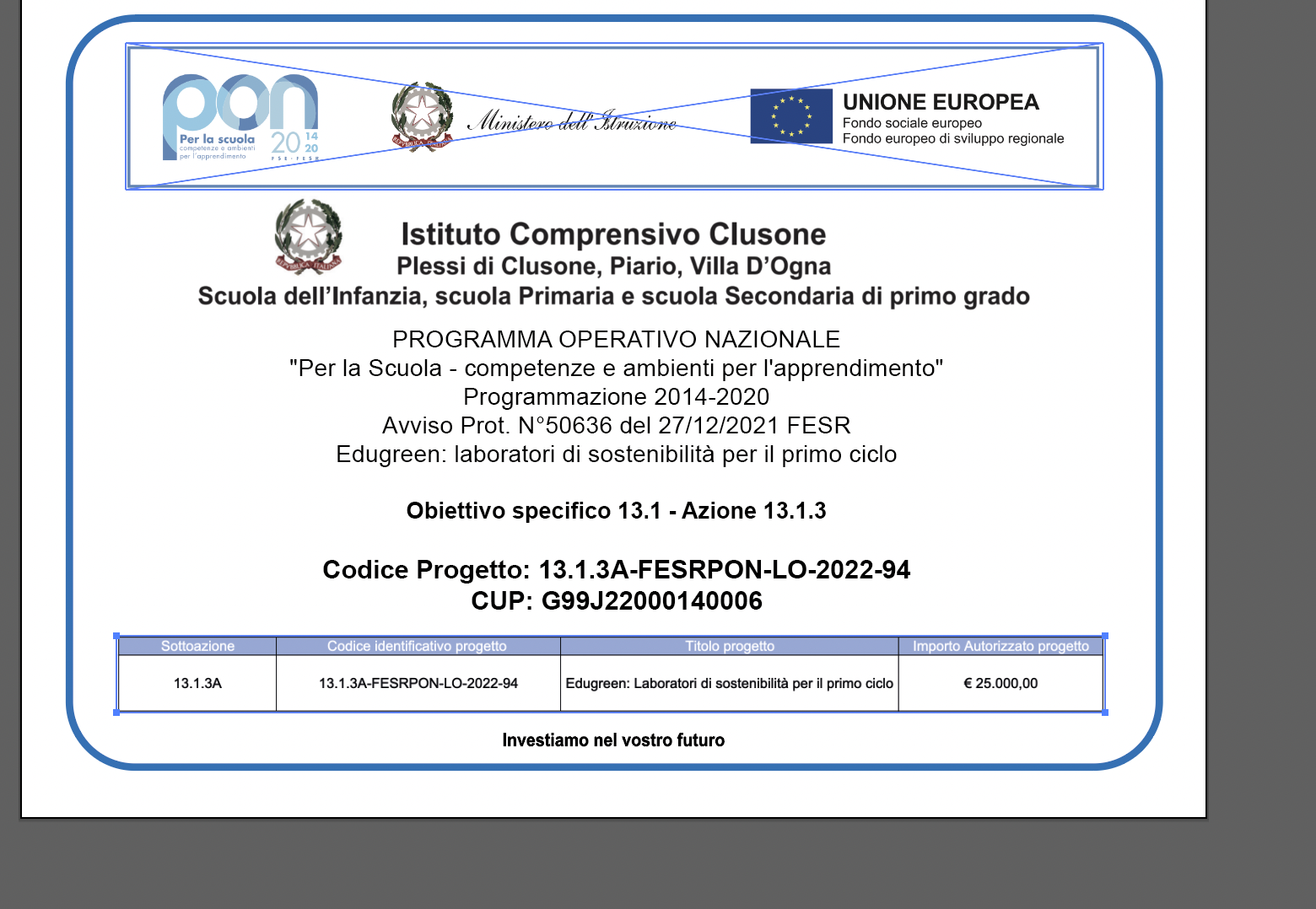 PROGRAMMA OPERATIVO NAZIONALE“Per la scuola, competenze e ambienti per l’apprendimento” Programma Operativo Nazionale” 2014-2020Avviso  prot. n. AOODGEFID/4878 del 17/04/2020 FESR “Azioni per l’allestimento di centri scolastici digitali e per favorire l’attrattività e l’accessibilità anche nelle aree rurali ed interne”Obiettivo specifico – 10.8 – Azioni 10.8.6 –Codice Progetto  10.8.6A-FESRPON-LO-2020-498CUP G92G20000590007SottoazioneCodice Identificativo progettoTitolo moduloTotale autorizzato progetto10.8.6A10.8.6A FESRPON-LO-2020-498Didattica a distanza€. 13.000,00